РоссияООО «ЭЛИНОКС»ПрилавОК тепловойэлектрический кухонныйтипаПВТ 70КМ-02модели «Аста модернизированная»ПАСПОРТируководство по эксплуатации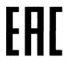 НАЗНАЧЕНИЕПрилавок тепловой электрический кухонный  типа ПВТ 70КМ-02 модели «Аста модернизированная» (далее - прилавок) предназначен для кратковременного хранения в теплом состоянии (при заданной температуре) пищевых продуктов на тарелках, функциональных емкостях, подносах и реализации их потребителю.Прилавок устанавливается на предприятиях общественного питания отдельно или в составе технологических линий самообслуживания. Сертификат соответствия №ТС С-RU.МН10.B.00059. Срок действия с 08.11.2013 г. по 07.11.2018 г. Декларация о соответствии ТС № Д-RU.АЛ16.B.23465. Срок действия с 20.11.2013 г. по 19.11.2018 г. На предприятии действует сертифицированная система менеджмента качества в соответствии требованиям ИСО 9001:2008. Регистрационный номер сертификата 73 100 3466 действителен по 16.01.2017 г. ТЕХНИЧЕСКИЕ ХАРАКТЕРИСТИКИТехнические данные приведены в таблице 1.  Таблица 1КОМПЛЕКТ ПОСТАВКИТаблица 24. УСТРОЙСТВО И  ПРИНЦИП РАБОТЫПрилавок ПВТ состоят из основания, к которому крепятся облицовки. Сверху прилавок накрывается столешницей из нержавеющей стали. Внутри прилавка установлена полка, вентилятор и ТЭН, которые используются для обогрева столешницы, внутреннего объема прилавка и равномерного распределения температуры.Высота прилавка регулируется ножками. Со стороны обслуживающего персонала находится панель управления.На панели управления расположены следующие органы управления и сигнализации:-светосигнальная арматура «Сеть» - сигнализирует наличие напряжения на изделии и «Работа» - сигнализирует о включении ТЭН-а и вентилятора.-терморегулятор - для управления электронагревателем (ТЭН) и вентилятором.- розетка для подключения дополнительного электрического оборудования на ток не более 16А. За лицевой панелью расположен:	- клеммный блок, для подключения мармита к сети.	- аварийный термовыключатель, для защиты электронагревателя при аварийных режимах. 	Баллончик от терморегулятора расположен на швеллере в объеме шкафа в потоке горячего воздуха. 	Эквипотенциальный зажим расположен на правой стороне, со стороны обслуживающего персонала, под основанием.	При срабатывании термовыключателя для восстановления его работоспособности необходимо нажать на красную кнопку, которая находится за панелью управления. 5. МЕРЫ БЕЗОПАСНОСТИПо способу защиты человека от поражения электрическим током тепловой прилавок относится к 1 классу по ГОСТ 12.2.007.0.К обслуживанию прилавка допускаются лица, прошедшие технический минимум по эксплуатации оборудования и ознакомившийся с настоящим руководством по эксплуатации.При работе с прилавком необходимо соблюдать следующие правила безопасности:-не включать прилавок без заземления;-санитарную  обработку   производить  только  при  обесточенном прилавке;-периодически  проверять  исправность  электропроводки и  заземляющего устройства;-при обнаружении неисправностей вызывать электрослесаря;-не оставлять включенный прилавок без присмотра;-включать прилавок только после устранения неисправностей.Остальные требования:-к прилавку должен быть проход шириной не менее  от легковоспламеняющихся материалов;-при монтаже прилавка должна быть установлена коммутационная защитная арматура,  гарантирующая от пожарных факторов: короткого замыкания, перенапряжения, перегрузки, самопроизвольного включения.Допустимые уровни звукового давления, уровни звука, эквивалентные и мак-симальные уровни звука должны соответствовать ГОСТ 12.1.003, ГОСТ 12.1.036 и СН 2.2.4/2.1.8.562-96 и не должны превышать значений, указанных в таблице 3.Таблица 3Предельно допустимые значения вибрации, на рабочем месте, должны соответствовать ГОСТ 12.1.012 и СН 2.2.4/2.1.8.566-96 и не должны превышать значений, указанных в таблице 4.Таблица 4Категорически запрещается:производить чистку и устранять неисправности при работе прилавка;работа без заземления;подключать к штепсельной розетке электрооборудование мощностью более 2,3 кВт.работа без внешней защиты;установка прилавка ближе  от легковоспламеняющихся материалов;Внимание! Для очистки прилавка не допускается применять водяную струю.6. ПОДГОТОВКА К РАБОТЕ6.1 ОБЩИЕ ТРЕБОВАНИЯПосле хранения прилавка в холодном помещении или после перевозки в   зимних условиях перед включением в сеть необходимо выдержать его  при комнатной температуре (18÷20°С) в течение 6 ч. Распаковка, установка и испытание прилавка должны производиться специалистами по монтажу и ремонту оборудования для предприятий общественного питания и торговли.электроподключение производится только уполномоченной специализированной службой с учетом маркировок на табличке с надписями;подключение прилавка к электросети должно быть выполнено согласно действующему законодательству и нормативов. присоединение прилавка к сети должно осуществляться с учетом допускаемой нагрузки на электросеть;по пожарной безопасности прилавок должен соответствовать ГОСТ 12.1.004;не допускается использование прилавка в  пожароопасных и взрывоопасных зонах; монтаж и подключение должны быть произведены так, чтобы установленный и подключенный прилавок предупреждал доступ к токопроводящим частям без применения инструментов.6.2 ТРЕБОВАНИЯ ПО УСТАНОВКЕУстановку прилавка проводите в следующем порядке:■ перед установкой прилавка на предусмотренное место необходимо снять защитную пленку со всех поверхностей.прилавок следует разместить в хорошо проветриваемом помещении, если имеется возможность, то под воздухоочистительным зонтом;установить прилавок на соответствующее место. Необходимо следить за тем, чтобы прилавок был установлен в горизонтальном положении (для этого предусмотрены регулировочные ножки), высота должна быть удобной для пользователя. Учитывая вид прилавка, его можно размещать отдельно или вместе с другим кухонным оборудованием;надежно заземлить прилавок, подсоединив заземляющий проводник к заземляющему зажиму, заземляющий проводник должен быть в шнуре питания;                                                                      провести ревизию соединительных устройств электрических цепей прилавка (винтовых и без винтовых зажимов), при выявлении ослабления  подтяните или подогните до нормального контактного давления;- проверить переходное сопротивление между заземляющим зажимом и нетоковедущими металлическими частями  прилавка, которое должно быть не более  0,1 Ом;- проверить токи утечки в холодном состоянии и при рабочей температуре.Электропитание к прилавку подведите от распределительного щита  через устройство защитного отключения, реагирующее на ток срабатывания 10 мА и имеющий рабочий ток 16 А для всех ПВТ.Устройство защитного отключения стационарной электропроводки должно обеспечивать гарантированное отключение всех полюсов от сети питания прилавка и должен быть подключен непосредственно к зажимам питания и иметь зазор между контактами не менее  во всех полюсах.Номинальное поперечное сечение кабелей питания не должны быть меньше значений указанных в таблице 5:Таблица 5Питающие шнуры должны быть выполнены в виде гибкого кабеля с маслостойкой оболочкой не легче, чем обычный полихлорпрен, или шнура с другой эквивалентной синтетической эластичной оболочкой типа ПРМ по ГОСТ 7399.После монтажа перед пуском в эксплуатацию  просушить ТЭН-ы в течении 1,5-2 часов, для чего прилавок включить и установить терморегулятор на температуру 60ºС, после просушки проверьте токи утечки. При установке этого прилавка в линию раздачи (Л.Р.) для облегчения выравнивания линии по передней стенке необходимо совместить по  2 отверстия  ø7 на боковых  поверхностях основания и соединить основания соседних прилавков болтами М6х20 с гайками М6, предусмотрев зазор между основаниями (5÷6) мм.Для выравнивания потенциалов при установке прилавка в технологическую линию, предусмотрен зажим, обозначенный знаком  - эквипотенциальность.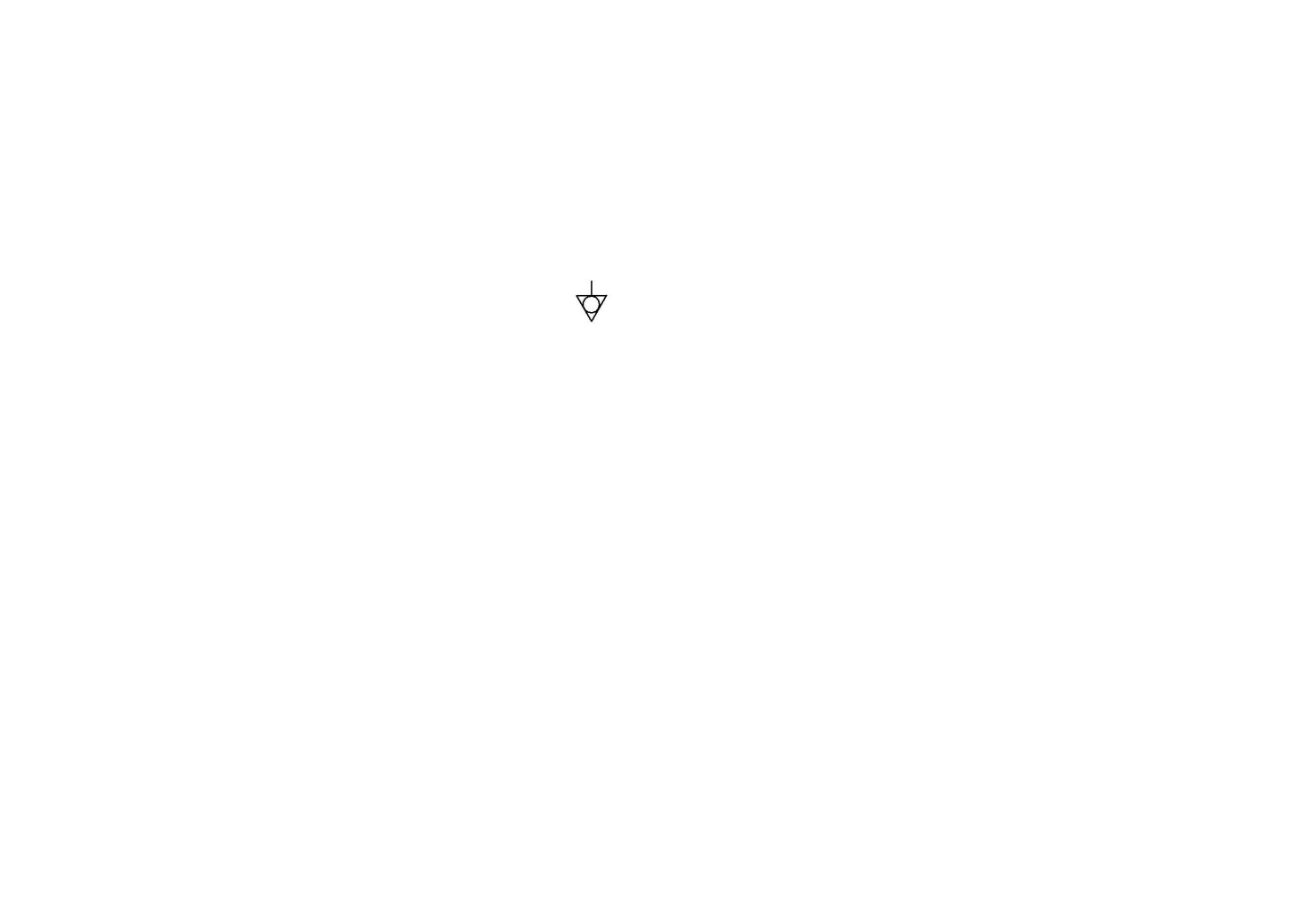 Эквипотенциальный провод должен быть сечением не менее 2,5 мм².Сдача в эксплуатацию смонтированного оборудования оформляется по установленной форме.7. Порядок работыВключить прилавок в сеть.На панели управления загорается светосигнальная арматура «Сеть».Поворотом ручки терморегулятора, по часовой стрелке, установить необходимую температуру, при этом загорается светосигнальная арматура «Работа». Необходимую температуру выбрать по маркировке наклейки терморегулятора. При достижении заданной температуры терморегулятор автоматически отключает ТЭН-ы. Для подключения дополнительного электрооборудования на панели управления установлена розетка. После окончания работы установить ручку терморегулятора против часовой стрелки до упора.Отключить прилавок от сети.8. ТЕХНИЧЕСКОЕ ОБСЛУЖИВАНИЕТехническое обслуживание и ремонт должен производить электромеханик III - V  разрядов, имеющий квалификационную группу по электробезопасности не ниже третьей.   В процессе эксплуатации прилавка-витрины необходимо выполнить следующие виды работ в системе технического обслуживания и ремонта:ТО - регламентированное техническое обслуживание - комплекс профилактических мероприятий, осуществляемых с целью обеспечения работоспособности или исправности прилавка-витрины;ТР - текущий ремонт - ремонт, осуществляемый в процессе эксплуатации, для обеспечения или восстановления работоспособности прилавка-витрины и состоящий в замене и (или) восстановлении ее отдельных частей и их регулировании.Периодичность технического обслуживания и ремонтов:	 - техническое обслуживание (ТО) проводится 1 раз в месяц;- текущий ремонт (ТР) – при необходимости.При техническом обслуживании прилавка-витрины проделайте следующие работы:выявить неисправность прилавка-витрины путем опроса обслуживающего персонала;проверить внешним осмотром прилавок-витрину на соответствие правилам техники безопасности;проверить линии заземления;проверить цепи заземления самого прилавка-витрины (то есть от зажима заземления до доступных металлических частей - сопротивление должно быть менее 0,1 Ом);подтянуть при необходимости контактные соединения токоведущих частей прилавка; проверить исправность кожухов, ручек, ограждений;при необходимости провести дополнительный инструктаж работников при нарушении ими правил эксплуатации;проверить прилавок в рабочем режиме.  Перед проверкой контактных соединений, крепления переключателей и сигнальной арматуры, следует отключить прилавок-витрину от сети, отключив устройство защитного отключения и повесить плакат «Не включать - работают люди».9. ВОЗМОЖНЫЕ НЕИСПРАВНОСТИ И МЕТОДЫ ИХ УСТРАНЕНИЯПеречень возможных неисправностей и методы их устранения приведены в таблице 6.Таблица 610. СВИДЕТЕЛЬСТВО О ПРИЕМКЕПрилавок тепловой электрический кухонный: ПВТ 70КМ-02, ПВТ 70КМ-02 (кашир.) (нужное подчеркнуть) заводской номер _________________, изготовленный на ООО «ЭЛИНОКС», соответствует ТУ 5151-016-01439034-2004 и признан годным для эксплуатации.Дата выпуска _________________________________________________________________________________________________________________________личные подписи (оттиски личных клейм) должностных лиц предприятия, ответственных за приемку изделия11. СВИДЕТЕЛЬСТВО О КОНСЕРВАЦИИПрилавок тепловой электрический кухонный: ПВТ 70КМ-02, ПВТ 70КМ-02 (кашир.) (нужное подчеркнуть) заводской номер ________________ подвергнут на ООО «ЭЛИНОКС» консервации согласно требованиям ГОСТ 9.014.  Дата консервации 		                  ___________________            Консервацию произвел		         ___________________						                              (подпись)  Изделие после консервации принял ___________________						                     (подпись)	12. СВИДЕТЕЛЬСТВО ОБ УПАКОВКЕПрилавок тепловой электрический кухонный: ПВТ 70КМ-02, ПВТ 70КМ-02 (кашир.) (нужное подчеркнуть)  упакован на ООО «ЭЛИНОКС» согласно требованиям, предусмотренным конструкторской документацией.Дата упаковки			         ___________________	    М. П.	Упаковку произвел		         ___________________						                     (подпись)	Изделие после упаковки принял ___________________                                                                   (подпись)13. ГАРАНТИИ ИЗГОТОВИТЕЛЯГарантийный срок эксплуатации прилавка - 1 год со дня ввода в эксплуатацию. Гарантийный срок хранения 1 год со дня изготовления.В течение гарантийного срока предприятие-изготовитель гарантирует безвозмездное устранение выявленных дефектов изготовления и замену вышедших из строя составных частей прилавка, произошедших не по вине потребителя, при соблюдении потребителем условий транспортирования, хранения и эксплуатации изделия.Гарантия не распространяется на случаи, когда прилавок вышел из строя по вине потребителя в результате не соблюдения требований, указанных в паспорте.Время нахождения прилавка в ремонте в гарантийный срок не включается.В случае невозможности устранения на месте выявленных дефектов предприятие-изготовитель обязуется заменить дефектный прилавок.Все детали, узлы и комплектующие изделия, вышедшие из строя в период гарантийного срока эксплуатации, должны быть возвращены заводу-изготовителю прилавка для детального анализа причин выхода из строя и своевременного принятия мер для их исключения. Для предъявления рекламации необходимы следующие документы: 1) акт пуска изделия в эксплуатацию; 2) акт-рекламация; 3) копия удостоверения механика, производившего монтаж и обслуживание, или копия договора собслуживающей специализированной организацией; 4) копия свидетельства о приемке, из паспорта на прилавок ПВТ.Рекламация рассматривается только в случае поступления отказавшего узла, детали или комплектующего изделия с указанием номера прилавка, срока изготовления и установки, копии договора с обслуживающей специализированной организацией, имеющей лицензию и копии удостоверения механика, обслуживающего прилавок.14. СВЕДЕНИЯ О РЕКЛАМАЦИЯХРекламации предприятию-изготовителю предъявляются потребителем в порядке и сроки, предусмотренные Федеральным законом «О защите прав потребителей» от 09.01.1996г., с изменениями и дополнениями от 17.12.1999г., 30.12.2001г, 22.08.2004г., 02.10.2004г., 21.12.2004г., 27.07.2006г., 16.10.2006г., 25.11.2006г., 25.10.2007г., 23.07.2008г., Гражданским кодексом РФ (части первая от 30.11.1994г. № 51-ФЗ, вторая от 26.01.1996г. № 14-ФЗ, третья от 26.11.2001г. №146-ФЗ, четвертая от 18.12.2006г. № 230-ФЗ) с изменениями и дополнениями от 26.12, 20.02, 12.08.1996г.; 24.10.1997г.; 08.07, 17.12.1999г.; 16.04, 15.05, 26.11.2001г.; 21.03, 14.11, 26.11.2002г.; 10.01, 26.03, 11.11, 23.12.2003г.; 29.06, 29.07, 02.12, 29.12, 30.12.2004 г., 21.03, 09.05, 02.07, 18.07, 21.07.2005 г., 03.01, 10.01, 02.02, 03.06, 30.06, 27.07, 03.10, 04.12, 18.12, 29.12, 30.12.2006г.; 26.01, 05.02, 20.04, 26.06, 19.07, 24.07, 02.10, 25.10, 04.11, 29.11, 01.12, 06.12.2007г., 24.04, 29.04, 13.05, 30.06, 14.07, 22.07, 23.07, 08.07, 08.11, 25.12, 30.12.2008г., 09.02.2009г., а также Постановлением Правительства РФ от 19.01.1998г. № 55 «Об утверждении Правил продажи отдельных видов товаров, перечня товаров длительного пользования, на которые не распространяются требования покупателя о безвозмездном предоставлении ему на период ремонта или замены аналогичного товара, и перечня непродовольственных товаров надлежащего качества, не подлежащих возврату или обмену на аналогичный товар других размера, формы, габарита, фасона, расцветки или комплектации» изменениями и дополнениями от 20.10.1998г., 02.10.1999г., 06.02.2002г.,  12.07.2003г., 01.02.2005г.; 08.02, 15.05, 15.12.2000г., 27.03.2007г., 27.01.2009г.Рекламации направлять по адресу: 428000 Чувашская Республика,       г. Чебоксары,Базовый проезд, 17.       Тел./факс: (8352)  56-06-26, 56-06-85.15. СВЕДЕНИЯ ОБ УТИЛИЗАЦИИ	При  подготовке и отправке прилавка-витрины на утилизацию необходимо разобрать и рассортировать составные части прилавка-витрины по материалам, из которых они изготовлены.    Внимание! Конструкция прилавка-витрины постоянно совершенствуется, поэтому возможны незначительные изменения, не отраженные в настоящем  руководстве.16. Хранение, транспортирование и складирование прилавковХранение прилавка должно осуществляться в транспортной таре предприятия изготовителя по группе условий хранения 4  ГОСТ 15150 и температуре не ниже минус 35 °С.Срок хранения не более 12 месяцев.При сроке хранения свыше 12 месяцев владелец прилавка обязан произвести переконсервацию изделия по ГОСТ 9.014. Упакованный прилавок следует транспортировать железнодорожным, речным, автомобильным транспортом в соответствии с действующими правилами перевозки на этих видах транспорта.  Морской и другие виды транспорта применяются по особому соглашению. Условия транспортирования в части воздействия климатических факторов– группа 8 по ГОСТ 15150, в части воздействия механических факторов – С по ГОСТ 23170. Погрузка и разгрузка прилавка из транспортных средств должна производиться осторожно, не допуская ударов и толчков.После транспортирования при отрицательной температуре воздуха, перед монтажом на место, тепловые прилавки необходимо выдержать упакованным в течение 6 ч  в  условиях хранения «1» по ГОСТ 15150.ВНИМАНИЕ!  Допускается складирование упакованных прилавков по высоте в два ярус для хранения.Рис.1Рис.2 Схема электрическая принципиальная17. Учет технического обслуживания в период гарантийного ремонта   Таблица 7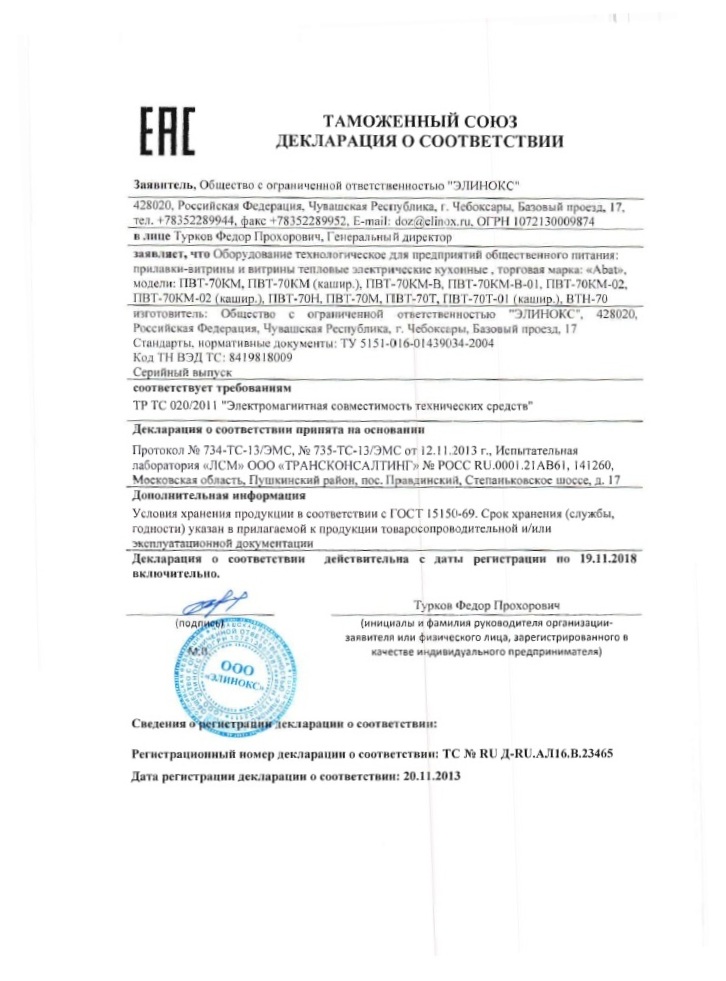 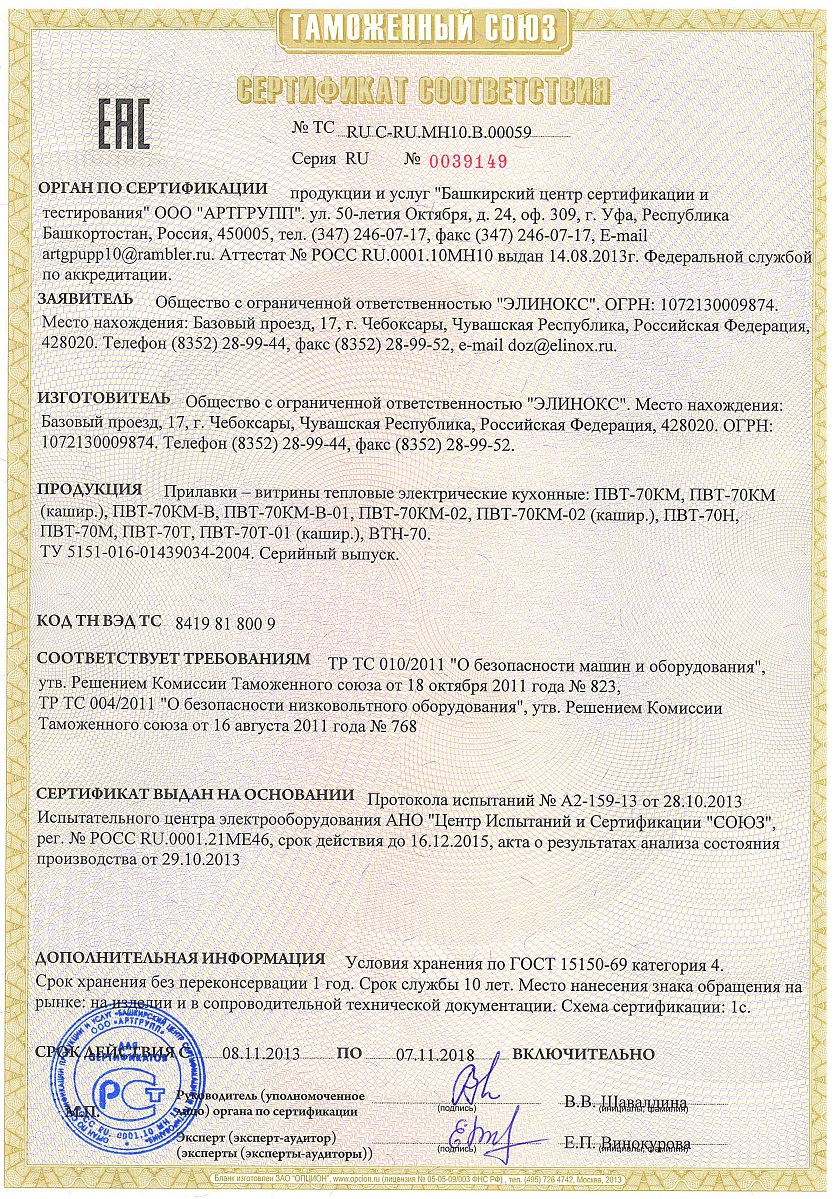 Наименование параметраВеличина параметраВеличина параметраНаименование параметраПВТ 70КМ-02ПВТ 70КМ-02(кашир)1   Номинальное напряжение, В2302302   Род токаоднофазный переменныйоднофазный переменный3   Частота тока, Гц50504   Номинальная потребляемая мощность     теплового прилавка, кВт:     - ТЭН-ов;     - вентилятора;     - суммарная2,50,032,532,50,032,535   Количество ТЭН-ов, шт116   Количество терморегуляторов, шт.117   Расход электроэнергии для поддерживания     температуры, кВт•ч, не более2,52,58   Диапазон регулирования температуры воздуха
     в витрине (в шкафу) теплового прилавка °С от  20 до 80от  20 до 809   Рабочая температура на столешнице, °С, при     установке  терморегулятора  на  60°С60±1060±1010  Время разогрева теплового прилавка до      рабочей температуры, мин, не более 202011  Габаритные размеры, мм, не более:       - длина      - ширина      - ширина с направляющими      - высота150070510318691500705103186912  Масса, кг, не более10210213  Срок службы, лет1010НаименованиеНаименованиеКоличество, шт.Количество, шт.НаименованиеНаименованиеПВТПВТНаименованиеНаименование70КМ-0270КМ-02 (кашир)Прилавок ПВТ11Направляющие для подносов11Вставка ЭМК 70К-02433Вставка ЭМК 70К-024-0133Проставка ЭМК 70К-02533Болт М6х20 ГОСТ 7798-7022Гайка М6 ГОСТ 5915-7022Паспорт и руководство по эксплуатации11Упаковка11Пакет из полиэтиленовой пленки11Для помещенийУровни звукового давления, дБ, в октавных полосах со среднегеометрическими частотами, ГцУровни звукового давления, дБ, в октавных полосах со среднегеометрическими частотами, ГцУровни звукового давления, дБ, в октавных полосах со среднегеометрическими частотами, ГцУровни звукового давления, дБ, в октавных полосах со среднегеометрическими частотами, ГцУровни звукового давления, дБ, в октавных полосах со среднегеометрическими частотами, ГцУровни звукового давления, дБ, в октавных полосах со среднегеометрическими частотами, ГцУровни звукового давления, дБ, в октавных полосах со среднегеометрическими частотами, ГцУровни звукового давления, дБ, в октавных полосах со среднегеометрическими частотами, ГцУровни звукового давления, дБ, в октавных полосах со среднегеометрическими частотами, ГцУровни звука La и эквивалентные уровни звука La экв, дБАМаксимальные уровни звука La мах, дБАДля помещений31,5631252505001000200040008000Уровни звука La и эквивалентные уровни звука La экв, дБАМаксимальные уровни звука La мах, дБАЗалы кафе, ресторанов и столовых9075665954504745445570Среднегеометрические частоты полос, ГцДопустимые значения по осям Xo, Уо, ZоДопустимые значения по осям Xo, Уо, ZоДопустимые значения по осям Xo, Уо, ZоДопустимые значения по осям Xo, Уо, ZоСреднегеометрические частоты полос, ГцвиброускорениявиброускорениявиброскоростивиброскоростиСреднегеометрические частоты полос, Гцм/с² ·10־³дБм/с·10-³дБ2,010,0800,79844,011,0810,45798,014,0830,287516,028,0890,287531,556,0950,287563,0110,01010,2875Корректированные и эквивалентные корректированные значения и их уровни10800,2875Примечания - Для непостоянной вибрации к допустимым значениям уровней, приведенным в табл. 4, вводится поправка – 10 дБ, а абсолютные значения умножаются на 0,32.Примечания - Для непостоянной вибрации к допустимым значениям уровней, приведенным в табл. 4, вводится поправка – 10 дБ, а абсолютные значения умножаются на 0,32.Примечания - Для непостоянной вибрации к допустимым значениям уровней, приведенным в табл. 4, вводится поправка – 10 дБ, а абсолютные значения умножаются на 0,32.Примечания - Для непостоянной вибрации к допустимым значениям уровней, приведенным в табл. 4, вводится поправка – 10 дБ, а абсолютные значения умножаются на 0,32.Примечания - Для непостоянной вибрации к допустимым значениям уровней, приведенным в табл. 4, вводится поправка – 10 дБ, а абсолютные значения умножаются на 0,32.ИзделиеОбозначение шнура (марка, число и номинальное сечение жил)Для всех ПВТКГН 3х2,5 или ПВСм 3х2,5Наименование неисправностиВероятная причинаМетоды устраненияНе происходит нагрев.Нарушен контакт в цепи питания ТЭН-а. Сработал аварийный термовыключатель.Вышел из строя терморегулятор.Перегорел ТЭН.Восстановить контакт.   Установить причину срабатывания и включить термовыключательЗаменить терморегуляторЗаменить ТЭН.Не горят сигнальные лампы.Сгорели сигнальные лампы.Заменить лампы.Корешок талона №1На гарантийный ремонт   ПВТ 70КМ          заводской №____________ Изъят «____ » ____________20 ____ г.Выполнены работы: ___________________________________________________________________________________________Исполнитель ______________     _____________________________      М.П.   _____________________                         (подпись)                                                                                                                          Ф.И.О(Линия отреза) Приложение АООО «ЭЛИНОКС»428020, Чувашская Республика, г. Чебоксары, Базовый проезд, 17ТАЛОН № 1 НА ГАРАНТИЙНЫЙ РЕМОНТПВТ 70КМ                       Заводской № _____________________________________________________________(месяц, год выпуска)       __________________________________________________[дата продажи (поставки) изделия продавцом (поставщиком)]М.П.                                      __________________(подпись)__________________________________________________ (дата ввода изделия в эксплуатацию)М.П.                                   ___________________(подпись)Выполнены работы _____________________________________________________________________________________________________________________________________________________________________________________________________________________________________________________________________________________________________________________________________________Исполнитель                                         Владелец_____________________                 _____________________(подпись)                                                       (подпись)__________________________________________________ (наименование предприятия, выполнившего ремонт__________________________________________________и его адрес)М.П.___________________________________________________             (должность и подпись руководителя предприятия, выполнившего ремонт)Корешок талона №2На гарантийный ремонт   ПВТ 70КМ                 заводской №____________ Изъят «____ » ____________20 ____ г.Выполнены работы: ___________________________________________________________________________________________Исполнитель ______________     _____________________________      М.П.   _____________________                         (подпись)                                                                                                                          Ф.И.О(Линия отреза) Приложение АООО «ЭЛИНОКС»428020, Чувашская Республика, г. Чебоксары, Базовый проезд, 17ТАЛОН № 2 НА ГАРАНТИЙНЫЙ РЕМОНТПВТ 70КМ                             Заводской № _____________________________________________________________(месяц, год выпуска)       __________________________________________________[дата продажи (поставки) изделия продавцом (поставщиком)]М.П.                                      __________________(подпись)__________________________________________________ (дата ввода изделия в эксплуатацию)М.П.                                   ___________________(подпись)Выполнены работы _____________________________________________________________________________________________________________________________________________________________________________________________________________________________________________________________________________________________________________________________________________Исполнитель                                         Владелец_____________________                 _____________________(подпись)                                                       (подпись)__________________________________________________ (наименование предприятия, выполнившего ремонт__________________________________________________и его адрес)М.П.___________________________________________________             (должность и подпись руководителя предприятия, выполнившего ремонт)Корешок талона №3На гарантийный ремонт   ПВТ 70КМ                  заводской №____________ Изъят «____ » ____________20 ____ г.Выполнены работы: ___________________________________________________________________________________________Исполнитель ______________     _____________________________      М.П.   _____________________                         (подпись)                                                                                                                          Ф.И.О(Линия отреза) Приложение АООО «ЭЛИНОКС»428020, Чувашская Республика, г. Чебоксары, Базовый проезд, 17ТАЛОН № 3 НА ГАРАНТИЙНЫЙ РЕМОНТПВТ 70КМ                          Заводской № _____________________________________________________________(месяц, год выпуска)       __________________________________________________[дата продажи (поставки) изделия продавцом (поставщиком)]М.П.                                      __________________(подпись)__________________________________________________ (дата ввода изделия в эксплуатацию)М.П.                                   ___________________(подпись)Выполнены работы _____________________________________________________________________________________________________________________________________________________________________________________________________________________________________________________________________________________________________________________________________________Исполнитель                                         Владелец_____________________                 _____________________(подпись)                                                       (подпись)__________________________________________________ (наименование предприятия, выполнившего ремонт__________________________________________________и его адрес)М.П.___________________________________________________             (должность и подпись руководителя предприятия, выполнившего ремонт)ДатаВид технического обслуживанияКраткое содержание выполненных работНаименование предприятия, выполнившего техническое обслуживание Должность, фамилия и подписьДолжность, фамилия и подписьДатаВид технического обслуживанияКраткое содержание выполненных работНаименование предприятия, выполнившего техническое обслуживание выполнившего работупроверившего работу